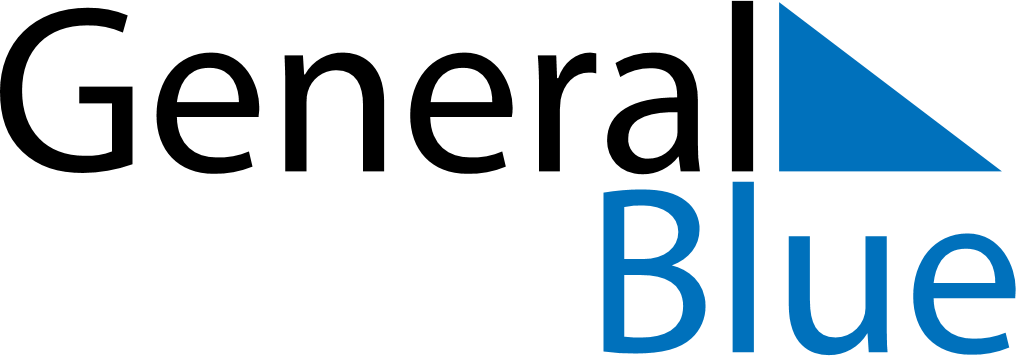 November 2091November 2091November 2091November 2091November 2091SundayMondayTuesdayWednesdayThursdayFridaySaturday123456789101112131415161718192021222324252627282930